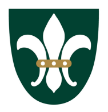 PIKC NMV Rīgas Doma kora skola  profesionālās kompetences pilnveides programma (A)  6 stundu apjomā klavierspēles pedagogiem Praktisko nodarbību vērošana darbā ar profesionālās ievirzes izglītības programmas Vokālā mūzika Kora klase un profesionālās vidējās izglītības programmas Vokālā mūzika audzēkņiem Klavierspēlē – 2018. gada 21. martsPIETEIKUMA ANKETAPaldies!PEDAGOGA Vārds, UzvārdsPERSONAS KODSIZGLĪTĪBAS IESTĀDEE-PASTA ADRESEMOBILAIS TĀLRUNISMAKSĀTĀJA REKVIZĪTI